КАРАР                                                                                   ПОСТАНОВЛЕНИЕ28 ноябрь 2019  й.                              №  47/1                       28 ноября  2019 г.О назначении и проведении публичных слушаний по проекту решения « О   бюджете  сельского поселения  Имянликулевский  сельсовет муниципального района Чекмагушевский район Республики Башкортостан на 2020  год и на плановый период 2021 и 2022 годов».Руководствуясь ст.28, 35 Федерального закона «Об общих принципах организаций местного самоуправления в Российской Федерации», ст.11 Закона Республики Башкортостан «О  местном самоуправлении в Республике Башкортостан», п.2 ч.3, ст.10 Устава сельского поселения  Имянликулевский сельсовет муниципального района Чекмагушевский район Республики Башкортостан и Положением о Публичных слушаниях сельского поселения  Имянликулевский сельсовет, Администрация сельского поселения  Имянликулевский сельсовет муниципального района Чекмагушевский район Республики Башкортостан ПОСТАНОВЛЯЕТ:	1.Назначить и провести публичные слушания по проекту решения о прогнозе социально-экономического развития сельского поселения Имянликулевский сельсовет муниципального района Чекмагушевский район  Республики Башкортостан на 2020 год и на плановый период до 2024 год и об исполнении  бюджета сельского поселения  Имянликулевский   сельсовет муниципального района Чекмагушевский район Республики Башкортостан на 2020  и на плановый период 2021 и  2022 годов  на 16 декабря 2019 года в 12.00 часов в  СДК с. Имянликулево   по адресу:  с. Имянликулево, ул. Школьная, дом № 1.	2.Создать комиссию по подготовке и проведению публичных слушаний в составе:	Председатель комиссии:	  Хафизова Разалия Лифовна  –  глава сельского поселения Имянликулевский сельсовет;	Заместитель председателя комиссии:	  Габдрахманов Инзир Фанавилович – заместитель председателя Совета сельского поселения Имянликулевский сельсовет муниципального района Чекмагушевский район Республики Башкортостан;Члены комиссии:  Фазлиахметова Гузель Фирузовна - председатель постоянной комиссии по бюджету, налогам,  вопросам муниципальной собственности;Ханова Гульшат Ринатовна – заместитель председателя постоянной комиссии по бюджету, налогам,  вопросам муниципальной собственности.	3.Установить, что письменные предложения жителей сельского поселения  Имянликулевский сельсовет муниципального района Чекмагушевский район по проекту   нормативного   правового   акта    направляются    в    Совет    по  адресу: с. Имянликулево, ул. Школьная, д.1, в период со дня обнародования настоящего решения до 17-00 часов 13  декабря  2019 года. Глава сельского поселения                                                               Р.Л. ХафизоваБАШҠОРТОСТАН  РЕСПУБЛИКАҺЫСАҠМАҒОШ  РАЙОНЫмуниципаль районЫНЫҢИмӘНЛЕҠУЛ АУЫЛ СОВЕТЫАУЫЛ  БИЛӘмӘҺЕХАКИМИӘТЕ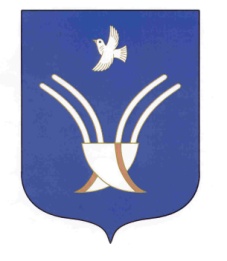 Администрация       сельского поселенияимянликулевский сельсоветмуниципального района Чекмагушевский район Республики Башкортостан